GDPR Compliant Privacy Notice ChecklistSource: Information Commissioner's Office, Guide to the General Data Protection Regulation, available, https://ico.org.uk/for-organisations/guide-to-the-general-data-protection-regulation-gdpr/ Data obtained directly from data subjectData not obtained directly from data subjectWhat information must be supplied?Not required when the data subject has the informationNot required when the data subject has the information or where a relevant derogation applies (e.g. disproportionate effort for archiving in the public interestIdentity and contact details of the controller and where applicable, the controller's representative and the data protection officer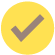 Purpose of the processing and the legal basis for the processingThe legitimate interests of the controller or third party, where applicable Categories of personal dataAny recipient or categories of recipients of the personal dataDetails of transfers to third country and safeguardsRetention period or criteria used to determine the retention period The existence of each of data subject's rightsThe right to withdraw consent at any time, where relevantThe right to lodge a complaint with a supervisory authorityThe source the personal data originates from and whether it came from publicly accessible sourcesWhether the provision of personal data part of a statutory or contractual requirement or obligation and possible consequences of failing to provide the personal data The existence of automated decision making, including profiling and information about how decisions are made, the significance and the consequences.  When should information be provided?At the time the data are obtained.Within a reasonable period of having obtained the data (within one month).If the data are used to communicate with the individual, at the latest, when the first communication takes place; or if disclosure to another recipient is envisaged, at the latest, before the data are disclosed.